Extensão máxima do texto: 2 laudas1. Objetivo: no máximo 10 linhas.Liste os objetivos da prática, começando cada sentença com verbo no infinitivo (Verbo no infinitivo é aquele que termina em “R”.)DICAS:Não precisa colocar um objetivo geral.Apresentar a importância da leitura para...Preparar os alunos na associação do conteúdo com a prática...2. Materiais e reagentes necessários:  sem limites do número de linhas(Produtos e materiais que serão utilizados).DICA:Informem os materiais e reagentes que vocês utilizarão na sua prática (colas, tesouras, computador, data show, etc.) aponte tudo nos mínimos detalhes, quantidade e concentração da solução.3. Procedimentos/Metodologia: no máximo 20 linhas.(Escreva detalhadamente como serão realizadas as atividades da prática). Produtos e materiais que serão utilizados e/ou como serão construídos.4. Fotos: fotos e legenda do experimento e material/equipamentoExemplos: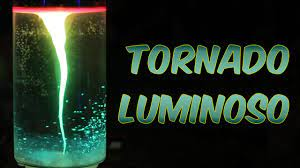 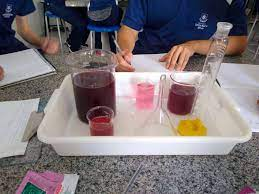 Tornado luminoso	Diluição de soluções5. Discussão/Conclusão: no máximo 10 linhas(Relacionar a prática com o assunto)6. Referência bibliográfica: OBSERVAÇÕES:Toda prática deve ser escrita na cor desejada ou colorida, mas deve-se apagar os textos da cor vermelha deste template, que são apenas dicas e exemplos;A letra do texto devem ser ARIAL, tamanho 12;O espaço para a prática será em duas bancas escolares;Antes de submeter, transformar o arquivo no formato pdf;EscolaEstudantes (até 3)Ano/Série/TurmaProfessores /Orientadores (até 2)Componente curricularTítulo: